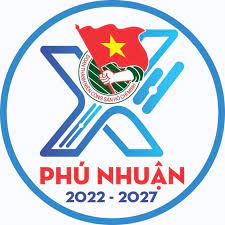 * Ghi chú: Lịch công tác tuần thay cho Thư mời đối với nội bộ cơ quan Quận Đoàn – Nhà Thiếu nhi.- Đề nghị các Bộ phận, khối Quận Đoàn - Nhà Thiếu nhi khi thay đổi hoặc phát sinh lịch hoạt động đã đăng ký cần thông báo cho Văn phòng trước 01 đến 02 ngày để ghi nhận, nắm thông tin. BAN THƯỜNG VỤ QUẬN ĐOÀNNGÀYTHỜI GIANNỘI DUNG – THÀNH PHẦNĐỊA ĐIỂMThứ Hai11/907g45- Chào cờ đầu tuần. (Toàn thể cán bộ - CNV cơ quan)- Đọc mẫu chuyện về Bác Hồ. (Đ/c Ân)Sân cờThứ Hai11/908g15Họp giao ban BTV - BCH cơ quan Quận đoàn, BGĐ NTN. (Đ/c P.Thảo, Trí, Yến, M. Thảo,  Xuân, Trung, An, Hiếu)Phòng BTThứ Hai11/909g30Họp Ban tổ chức Ngày hội giao lưu Việt Nam - Lào - Campuchia. (Đ/c Trí)MTTQ/QThứ Hai11/914g00Hội nghị tuyên truyền và triển khai thực hiện Nghị quyết số 20-NQ/TW v/v tiếp tục đổi mới, phát triển và nâng cao hiệu quả kinh tế tập thể trong giai đoạn mới. (Đ/c Trí)TTCT/QThứ Hai11/915g00Họp giao ban khu vực Địa bàn dân cư. (Đ/c Các bộ phận liên quan)Phòng họpThứ Ba12/9Cả ngàyHọc lớp bồi dưỡng báo cáo viên khóa 52 năm 2023. (Đ/c Như)Trường ĐoànThứ Ba12/907g30Dự lớp bồi dưỡng, cập nhật kiến thức lớp đối tượng 4 năm 2023. (Đ/c P.Thảo, Yến)TTCT/QThứ Ba12/908g00Lớp bồi dưỡng kỹ năng, nghiệp vụ cho cán bộ công đoàn cơ sở. (Đ/c Trí, Châu)LĐLĐ quậnThứ Ba12/908g00Họp triển khai Hội thi Nghi thức, Điều lệ Hội LHTN Việt Nam và Múa hát tập thể cấp Thành phố năm 2023. (Trí, Trung)HT/TĐThứ Ba12/908g00Tiền trạm phục vụ Trung Thu Cụm 2. (Đ/c M.Thảo)Nhà BèThứ Ba12/909g00Họp ban tổ chức Ngày hội Gia đình Dân vận - Kết nối yêu thương. (Đ/c Trí)QUThứ Ba12/909g00Họp tổ chức chương trình kỷ niệm 67 năm Ngày truyền thống Hội LHTN Việt Nam. (Trí, Trung)Trực tuyếnThứ Ba12/909g15Họp thông qua công tác chuẩn bị các nội dung về tổ chức và vận hành Phố ẩm thực Phan Xích Long. (P.Thảo)P1.UBND/QThứ Ba12/911g00Họp Ban Thường vụ Quận Đoàn.Phòng BTThứ Ba12/914g00Họp giao ban Hội đồng Đội. (Đ/c Yến, Xuân, Ân, cơ sở)Phòng họpThứ Ba12/914g00Họp thành viên CLB cán bộ trẻ. (Đ/c BTV, các đồng chí có tên trong DS thành viên CLB cán bộ trẻ)Hội trườngThứ Ba12/914g00Vệ sinh các phòng, bộ phận. (Các Đ/c tự chủ động dọn dẹp đồ đạc, vệ sinh phòng của mình)Quận Đoàn Thứ Tư13/907g30Dự lớp bồi dưỡng, cập nhật kiến thức lớp đối tượng 4 năm 2023. (Đ/c Trí)TTCT/Q Thứ Tư13/908g00Tập huấn phòng, chống thông tin xấu, độc trên không gian mạng cho thanh niên năm 2023. (Đ/c Trung, cơ sở)HT/TĐ Thứ Tư13/914g00Họp cộng tác viên 35 cấp quận. (Đ/c Yến)TTCT/Q Thứ Tư13/914g00Họp Ban giám đốc và các khoa Nhà thiếu nhi. Phòng họp Thứ Tư13/916g00Họp cơ quan Quận Đoàn, Nhà thiếu nhi.Phòng họpThứ năm14/9Cả ngàyChương trình về nguồn cơ quan Quận Đoàn - Nhà thiếu nhi. (Các Đ/c theo danh sách đăng ký)TP. Phan ThiếtThứ năm14/907g30Dự lớp bồi dưỡng, cập nhật kiến thức lớp đối tượng 4 năm 2023. (Đ/c P.Thảo, Yến)TTCT/QThứ năm14/908g00Dự hội nghị nhân dân Quý 3 năm 2023. (Đ/c P.Thảo)HT.UBND/P9Thứ năm14/915g00Dự lễ kỷ niệm 20 năm ngày thành lập Công ty TNHH DVBV Hùng Minh. (Đ/c P.Thảo)124 PĐL/P3Thứ sáu15/9Cả ngàyChương trình về nguồn cơ quan Quận Đoàn - Nhà thiếu nhi. (Các Đ/c theo danh sách đăng ký)TP. Phan ThiếtThứ sáu15/907g30Dự lớp bồi dưỡng, cập nhật kiến thức lớp đối tượng 4 năm 2023. (Đ/c Trí)TTCT/QThứ Bảy16/9Cả ngàyChương trình về nguồn cơ quan Quận Đoàn - Nhà thiếu nhi. (Các Đ/c theo danh sách đăng ký)TP. Phan ThiếtThứ Bảy16/907g00Chương trình phục vụ trao quà trung thu cho thiếu nhi ngoại thành đơn vị kết nghĩa. (Đ/c M.Thảo, Nhật)Long AnThứ Bảy16/909g00Sinh hoạt Đội nghi lễ. Sảnh AChủ nhật17/9Cả ngàyTham gia Liên hoan tiểu phẩm kịch toàn thành năm 2024. (Đ/c Minh Thảo - Nhật - Đội nhóm)NTN/TPChủ nhật17/907g00Ngày Chủ nhật xanh lần thứ 151 năm 2023. (Đ/c Trí, Trung, cơ sở)Cơ sởChủ nhật17/908g00Chương trình giao lưu văn hóa Gia đình Việt với sinh viên Lào - Campuchia với chủ đề “Ngày hội Nối vòng tay lớn” lần 3, năm 2023. (Đ/c Trí, Trung)HT.UBND/P9Chủ nhật17/914g00Sinh hoạt CLB Kỹ năng - CLB Chỉ huy đội.Phòng B2- Đ/c Phát học ĐH: Chiều thứ 3, 6. Sáng Thứ  7 và Chủ nhật.- Đ/c Ân, Hiếu học Th.S:  Chiều tối thứ 6, cả ngày Thứ 7, Chủ nhật.- Đ/c Nhật học ĐH: Chiều thứ 2,3,4,6. Sáng thứ 7 (09g00 - 10g30).- Đ/c Xuân học Th.S: Tối thứ 2,3,4,5,6. Sáng thứ 7.- Đ/c An, Trung, Như, Hiếu, Ân, Xuân học lớp chuyên viên: Tối thứ 2,4,6.- Vào lúc 17g00 - 20g00 từ ngày 12/9/2023 - 16/9/2023 tập luyện tiểu phẩm Kịch tham gia thi TP - tại Hội trường. (Đ/c Nhật, CLB Đội nhóm)